		Accord		Concernant l’adoption de Règlements techniques harmonisés de l’ONU applicables aux véhicules à roues et aux équipements et pièces susceptibles d’être montés ou utilisés sur les véhicules à roues et les conditions de reconnaissance réciproque des homologations délivrées conformément à ces Règlements*(Révision 3, comprenant les amendements entrés en vigueur le 14 septembre 2017)_________		Additif 64 − Règlement ONU no 65		Révision 2 − Amendement 4Complément 11 à la version originale du Règlement − Date d’entrée en vigueur : 30 septembre 2021		Prescriptions uniformes relatives à l’homologation des feux spéciaux d’avertissement pour véhicules à moteur et leurs remorquesLe présent document est communiqué uniquement à titre d’information. Le texte authentique, juridiquement contraignant, est celui du document ECE/TRANS/WP.29/2021/34.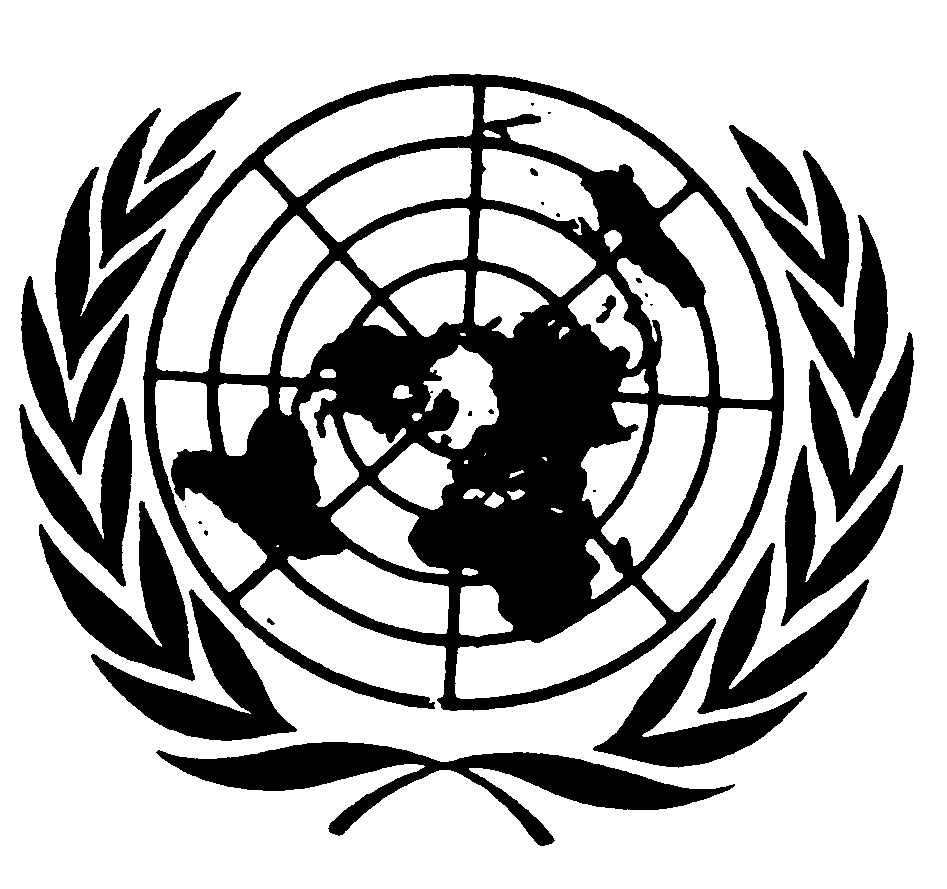 Paragraphe 1.3, lire :« 1.3	Par “fréquence f”, le nombre d’éclats ou de groupes d’éclats (voir annexe 5, par. 6) en une seconde ; ».Paragraphe 1.4, lire :« 1.4	Par “temps d’allumage” tH, le laps de temps pendant lequel l’intensité lumineuse de l’éclat est supérieure au dixième de la valeur maximale (valeur de crête) Jm. Dans le cas de groupes de plusieurs éclats, le temps d’allumage est mesuré à partir du début du premier éclat du groupe jusqu’à la fin du dernier éclat du même groupe. ».Paragraphe 1.5, lire :« 1.5	Par “temps d’extinction” tD, le laps de temps pendant lequel l’intensité lumineuse du feu à éclats est inférieure à 1/100 de la valeur maximale (valeur de crête) Jm, mais ne dépasse pas 10 cd. Dans le cas de groupes de plusieurs éclats, le temps d’extinction doit être mesuré entre la fin du dernier éclat du groupe et le début du premier éclat du groupe suivant. ».Paragraphe 2.2.5, lire :« 2.2.5	De deux échantillons, en principe pour une tension nominale de 12 volts et d’une seule couleur, et éventuellement de deux autres échantillons pour chaque autre tension nominale, pour le cas où l’homologation serait demandée simultanément ou ultérieurement pour des feux spéciaux d’avertissement d’autres tensions nominales. Dans ce cas, il suffit d’exécuter les essais conformément au paragraphe 5.6 ci-après ; ».Annexe 5, paragraphe 7.1, lire :« 7.1	La fréquence de clignotement et les temps d’allumage et d’extinction doivent être conformes aux valeurs prescrites dans le tableau ci-dessous :. ».E/ECE/324/Rev.1/Add.64/Rev.2/Amend.4−E/ECE/TRANS/505/Rev.1/Add.64/Rev.2/Amend.4E/ECE/324/Rev.1/Add.64/Rev.2/Amend.4−E/ECE/TRANS/505/Rev.1/Add.64/Rev.2/Amend.43 décembre 2021Couleur : bleu, jaune-auto ou rougeFeux tournants ou sources lumineuses à éclats(catégories T et X)Fréquence de clignotement f (Hz)max.4Fréquence de clignotement f (Hz)min.2Temps d’allumage tH (s)max.0,4/fTemps d’extinction tD (s)min.0,1